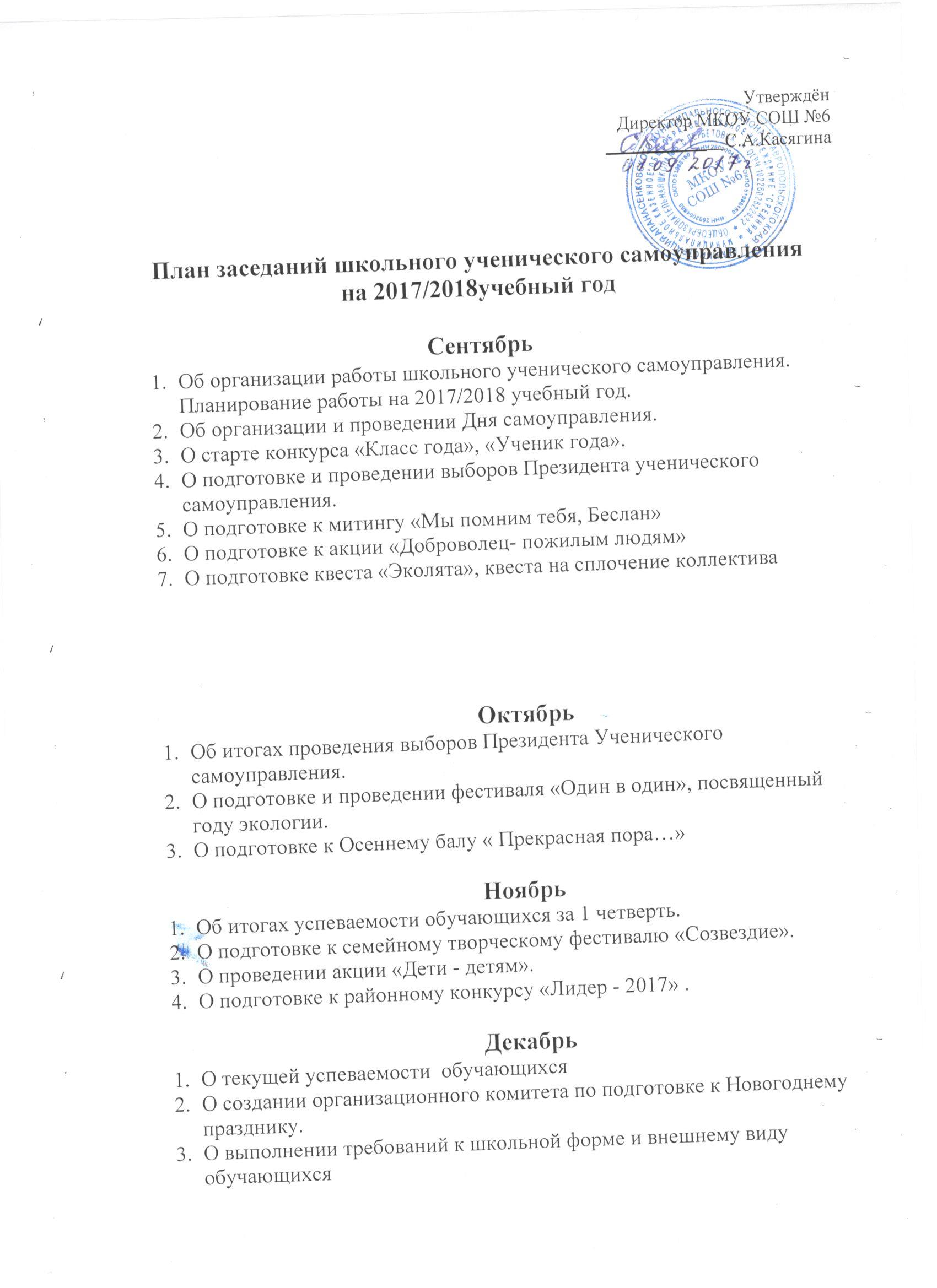                                                 ЯнварьОтчёт о работе ученического самоуправления за первое полугодие.О подготовке к вечеру «Встреча выпускников» О подготовке и проведении соревнований по волейболу.О старте акции «Солдат России».ФевральО подготовке к проведению конкурса «Есть такая профессия- Родину защищать ».О проведении праздника Масленицы.О подготовке к  вечеру «Кто краше всех?»                                               МартО подготовке и проведении встречи поколений «Дети мира - детям войны».О благоустройстве школьной территории.                                                        АпрельОб итогах успеваемости за 3 четверть.О подготовке и проведении общешкольной игры «Зарница».О выполнении требований к школьной форме и внешнему виду  обучающихся.О проведении акции «Весенняя неделя добра».О проведении велопробега.МайО проведении акции «Георгиевская ленточка».О проведении конференции ученического самоуправления. Подведение итогов работы за 2017/2018 учебный год.О  проведении общешкольного конкурса «Класс года», «Ученик года», О проведении  праздника  Последнего звонка